АДМИНИСТРАЦИЯ СНЕГИРЕВСКОГО СЕЛЬСКОГО ПОСЕЛЕНИЯШУМЯЧСКОГО РАЙОНА СМОЛЕНСКОЙ ОБЛАСТИПОСТАНОВЛЕНИЕот   28 ноября 2023 года                                                                                            №69О внесении изменения в постановление Администрации Снегиревского сельского поселения Шумячского района Смоленской области от  08.11.2013 г. № 86 «Об утверждении муниципальной программы «Социально-экономическое развитие Снегиревского сельского поселения Шумячского района Смоленской области»Администрация Снегиревского сельского поселения Шумячского района Смоленской области  п о с т а н о в л я е т:Внести в постановление от 08.11.2013 г. №86 «Об утверждении муниципальной программы «Социально-экономическое развитие Снегиревского сельского поселения Шумячского района Смоленской области» (в редакции постановления от 19.05.2014 года №22, от 22.07.2014 года №34, от 29.09.2014 года №44, от 15.10.2014 года №47, от 18.12.2014 года №65, от 07.04.2015 года №21, от 15.04.2015 года №23, от 31.12.2015 года №22, от 18.02.2016 года №6, от 29.12.2016 года №84,  от 01.03.2017 года №18,  от 29.12.2017 года №86,  от 15.02.2018 года №6, от 25.12.2018 года №48, от 05.02.2019 года №6, от 27.12.2019 года №57, от 09.01.2020 года №3, от 26.02.2020 №8, от 25.12.2020 года №59, от 18.01.2021 года №3,  от 25.02.2021 года №6, от 13.12.2021 года №42, от 14.03.2022 года №14, от 22.12.2022 года №57, от 15.02.2023 №7, от 31.08.2023 №47, от 29.09.2023 №54)  (далее - муниципальная программа), следующие изменения:      1.1. В паспорте муниципальной программы «Социально-экономическое развитие Снегиревского сельского поселения Шумячского района Смоленской области»:а)  позицию «Объемы ассигнований муниципальной программы (по годам реализации и в разрезе источников финансирования) изложить в новой редакции (прилагается).        1.2.  В Разделе 3. «Обобщенная характеристика основных мероприятий муниципальной программы» в   Перечень программных мероприятий  внести следующие изменения:  а) пункт 1. Комплекс процессных мероприятий «Обеспечение пожарной безопасности на территории поселения» (прилагается);            б) пункт 3.  Комплекс процессных мероприятий «Содержание и ремонт            уличного освещения» (прилагается);            в) пункт 5. Комплекс процессных мероприятий "Мероприятия в области             благоустройства" (прилагается);            г) пункт 6.  Комплекс процессных мероприятий "Комплексное обустройство  населенных пунктов объектами коммунальной инфраструктуры" (прилагается);  д) пункт 7. Комплекс процессных мероприятий "Организация работы с   твердыми коммунальными отходами"(прилагается);     е) пункт 8.  Комплекс процессных мероприятий «Обеспечение        организационных условий для реализации муниципальной программы»      (прилагается);  Раздел 4. «Обоснование ресурсного обеспечения муниципальной             программы» изложить в новой редакции (прилагается).      1.4.    План реализации муниципальной программы приложении №2 к муниципальной программе изложить в новой редакции (прилагается).2.  Настоящее постановление вступает в силу  после  дня  его  официального опубликования в печатном средстве массовой информации органов местного самоуправления Снегиревского сельского поселения Шумячского района Смоленской области «Информационный вестник Снегиревского сельского поселения»3.   Контроль за исполнением настоящего постановления оставляю за собой.Глава муниципального образованияСнегиревского сельского поселения Шумячского района Смоленской области                                                  В.А. Тимофеев                               Утверждена                                                     Постановлением Администрации Снегиревского сельского                                поселения Шумячского района Смоленской области                                                    от 08.11.2013г. №86 (в редакции постановлений Администрации                                                      Снегиревского сельского поселения Шумячского района                                                      Смоленской области  (от 19.05.2014 года №22, от 22.07.2014                                                 года №34, от 29.09.2014 года №44, от 15.10.2014 года №47,                                                  от 18.12.2014 года №65, от 07.04.2015 года №21,                                                  от 15.04.2015 года №23, от 31.12.2015 года №22,                                                  от 18.02.2016 года №6, от 29.12.2016 года №84,                                                   от 01.03.2017 года №18, от 29.12.2017 года №86,                                                   от 15.02.2018 года №6,  от 25.12.2018 года №48,                                                  от 05.02.2019 года №6, от 27.12.2019 года №57,                                                  от 09.01.2020 года №3, от 26.02.2020 №8, от 25.12.2020                                                  года №59, от 18.01.2021 года №3,  от 25.02.2021 года №6,                                                  от 13.12.2021 года №42, от 14.03.2022 года №14,                                                 от 22.12.2022 года №57, от 15.02.2023 года №7,                                                  от 31.08.2023 года №47, от 29.09.2023 года №54)МУНИЦИПАЛЬНАЯ ПРОГРАММА«Социально-экономическое развитие Снегиревского сельского поселения Шумячского района Смоленской области»(в редакции постановлениий Администрации Снегиревского сельского поселения Шумячского района Смоленской области от 19.05.2014 года №22, от 22.07.2014 года №34, от 29.09.2014 года №44, от 15.10.2014 года №47, от 18.12.2014 года №65, от 07.04.2015 года №21, от 15.04.2015 года №23, от 31.12.2015 года №22, от 18.02.2016 года №6, от 29.12.2016 года №84,  от 01.03.2017 года №18,  от 29.12.2017 года №86,  от 15.02.2018 года №6, от 25.12.2018 года №48, от 05.02.2019 года №6, от 27.12.2019 года №57, от 09.01.2020 года №3, от 26.02.2020 №8, от 25.12.2020 года №59, от 18.01.2021 года №3,  от 25.02.2021 года №6, от 13.12.2021 года №42, от 14.03.2022 года №14, от 22.12.2022 года №57, от 15.02.2023 года №7, от 31.08.2023 года №47, от 29.09.2023 года №54)ПАСПОРТмуниципальной программы  «Социально-экономическое развитие Снегиревского сельского поселения Шумячского района Смоленской области»3. Обобщенная характеристика основных мероприятий муниципальной программыМуниципальная программа направлена на реализацию следующих функций:- правоустанавливающая – нормативное правовое регулирование в соответствующих сферах;- правоприменительная – непосредственное администрирование и управление, в том числе разработка проекта местного бюджета.Нормативно-методическое обеспечение бюджетного процесса в Снегиревском сельском поселении Шумячского района Смоленской области осуществляется Администрацией Снегиревском сельском поселении Шумячского района Смоленской области, который обладает следующими бюджетными полномочиями:- составляет и исполняет местный бюджетов;- организует составление и непосредственно составляет проект местного бюджета для внесения его с необходимыми документами и материалами в Совет депутатов Снегиревского сельского поселения Шумячского района Смоленской области;- организует исполнение местного бюджета в рамках бюджетного законодательства, устанавливает порядок составления и ведения сводной бюджетной росписи местного бюджета, бюджетных росписей главных распорядителей средств местного бюджета и кассового плана исполнения местного бюджета;- составляет отчетность об исполнении бюджета Снегиревского сельского поселения Шумячского района Смоленской области.Перечень программных мероприятий1. Комплекс процессных мероприятий «Обеспечение пожарной безопасности на территории поселения».          Основное мероприятие – обеспечение противопожарной безопасности населения, проведение опашки населённых пунктов, приобретение оборудования, испытание пожарных гидрантов, обучение.Объем бюджетных ассигнований бюджета Снегиревского сельского поселения Шумячского района Смоленской области на реализацию мероприятий составляет: на 2020 год – 0,00 рублей, на 2021 год – 0,00 рублей, на 2022 год – 0,00 рублей,           на 2023 год – 0,00 рублей,           на 2024 год – 5 000,00 рублей,           на 2025 год – 5 000,00 рублей.           Реализация мероприятий позволит уменьшить количество пожаров, снизить риски возникновения последствий чрезвычайных ситуаций на территории Снегиревского сельского поселения Шумячского района Смоленской области.Комплекс процессных мероприятий «Содержание и ремонт уличного освещения».Основное мероприятие – организация и проведение мероприятий по содержанию и восстановлению сетей уличного освещения (ремонт и техническое обслуживание уличных сетей; оплата за потребленную электроэнергию; приобретение материалов для уличного освещения; восстановление уличного освещения и др.). Объем бюджетных ассигнований бюджета Снегиревского сельского поселения Шумячского района Смоленской области на реализацию мероприятий составляет:на 2020 год – 198 486,00 рублей,на 2021 год – 255 142,00 рублей,на 2022 год – 249 090,00 рублей,на 2023 год – 245 000,00 рублей,на 2024 год – 140 000,00 рублей,на 2025 год – 70 000,00 рублей.Реализация мероприятий позволит повысить качество освещённости улиц поселения.5.  Комплекс процессных мероприятий "Мероприятия в области благоустройства"Основное мероприятие – обеспечение мероприятий по благоустройству территорий поселения.Объем бюджетных ассигнований бюджета Снегиревского сельского поселения Шумячского района Смоленской области на реализацию мероприятий составляет:на 2020 год – 0,00 рублей,на 2021 год – 0,00 рублей,на 2022 год – 0,00 рублей,на 2023 год – 0,00 рублей,на 2024 год – 5 000,00 рублей,на 2025 год – 5 000,00 рублей.Реализация мероприятий позволит улучшить качество содержания территории поселения, а также объектов благоустройства на территории Снегиревского сельского поселения Шумячского района Смоленской области.  6.  Комплекс процессных мероприятий "Комплексное обустройство населенных пунктов объектами коммунальной инфраструктуры"Основные мероприятия – развитие газификации в сельской местности; развитие водоснабжения в сельской местности.Объем бюджетных ассигнований бюджета Снегиревского сельского поселения Шумячского района Смоленской области на реализацию мероприятий составляет:на 2016 год – 150 067,20 рублей,на 2017 год – 56 200,00 рублей,на 2018 год – 192 342,00 рублей,на 2019 год – 52 000,00 рублей,на 2020 год – 50 600,00 рублей,на 2021 год – 73 860,00 рублей,на 2022 год – 255 000,00 рублей,на 2023 год – 190 000,00 рублей,на 2024 год –  85 000,00 рублей,на 2025 год –  85 000,00 рублей.Реализация мероприятий позволит обустроить населенные пункты объектами коммунальной инфраструктуры; ускорить газификацию поселения; повысить качество состояния объектов коммунальной инфраструктуры на территории Снегиревского сельского поселения Шумячского района Смоленской области.7.  Комплекс процессных мероприятий "Организация работы с твердыми коммунальными отходами"Основное мероприятие – работы по организации сбора и вывоза твердых коммунальных отходов (строительство контейнерных площадок, приобретение контейнеров, вывоз и размещение ТКО только на санкционированных свалках или специально отведенных местах; ликвидация несанкционированных свалок). Объем бюджетных ассигнований на реализацию мероприятий по организации работы с твердыми коммунальными отходами за счет средств бюджета Снегиревского сельского поселения Шумячского района Смоленской области составляет:на 2016 год – 0,00 рублей,на 2017 год – 0,00 рублей,на 2018 год – 0,00 рублей,на 2019 год – 0,00 рублей,на 2020 год – 25 000,00 рублей,на 2021 год – 124 312,00 рублей,на 2022 год – 0,00 рублей,на 2023 год – 0,00 рублей,на 2024 год – 5 000,00 рублей,на 2025 год – 5 000,00 рублей.Реализация мероприятий позволит улучшить экологическую обстановку на территории поселения; обеспечит соблюдение санитарного законодательства РФ улучшит систему обращения с ТКО. Комплекс процессных мероприятий «Обеспечение организационных условий для реализации муниципальной программы»Основное мероприятие – обеспечение исполнения муниципальных функций в рамках полномочий муниципального образования (обеспечение деятельности Администрации Снегиревского сельского поселения Шумячского района Смоленской области)       Общий объем бюджетных ассигнований на реализацию мероприятий по обеспечению деятельности Администрации Снегиревского сельского поселения Шумячского района Смоленской области составляет: 25 039 803,00 рублей, из них расходы на оплату труда – 19 105 322,00 рублей в том числе: - 2014 год – 1 491 989,00 рублей, из них расходы на оплату труда – 1 112 329,00 рублей; - 2015 год – 1 725 405,00 рублей, из них расходы на оплату труда – 1 167 583,00 рублей; - 2016 год – 1 834 456,00 рублей, из них расходы на оплату труда – 1 247 566,00 рублей; - 2017 год – 1 827 806,00 рублей, из них расходы на оплату труда – 1 288 944,00 рублей; - 2018 год – 2 137 043,00 рублей, из них расходы на оплату труда – 1 491 184,00 рублей; - 2019 год – 2 028 691,00 рублей, из них расходы на оплату труда – 1 426 436,00 рублей; - 2020 год – 2 094 634,00 рублей, из них расходы на оплату труда – 1 520 126,00 рублей; - 2021 год – 2 142 256,00 рублей, из них расходы на оплату труда – 1 598 024,00 рублей; - 2022 год – 2 220 971,00 рублей, из них расходы на оплату труда – 1 784 934,00 рублей; - 2023 год – 2 613 895,00 рублей, из них расходы на оплату труда – 2 129 399,00 рублей; - 2024 год – 2 470 632,00 рублей, из них расходы на оплату труда – 2 149 253,00 рублей; - 2025 год – 2 452 025,00 рублей, из них расходы на оплату труда – 2 189 544,00 рублей.Реализация мероприятий позволит оптимизировать финансовые и материальные ресурсы, направленные на повышение качества работы органов местного самоуправления муниципального образования Снегиревского сельского поселения Шумячского района Смоленской области.План реализации муниципальной программы представлен в приложении №2 к муниципальной программе.4. Обоснование ресурсного обеспечения муниципальной программы.Муниципальная программа ориентирована на создание общих для всех участников бюджетного процесса, в том числе исполнительных органов, условий и механизмов их реализации.Обоснование планируемых объемов ресурсов на реализацию муниципальной программы заключается в следующем:-  муниципальная программа обеспечивает значительный, а по ряду направлений решающий вклад в достижение практически всех стратегических целей, в том числе путем создания и поддержания благоприятных условий для экономического роста за счет обеспечения макроэкономической стабильности и соблюдения принятых ограничений по долговой нагрузке, повышения уровня и качеств жизни населения муниципального образования Снегиревского сельского поселения Шумячского района Смоленской области.Общий объем ассигнований на реализацию муниципальной программы составляет          39 065 989,54 рублей, в том числе по источникам финансирования: - средства федерального бюджета – 0,00 рублей,- средства бюджета Снегиревского сельского поселения Шумячского района Смоленской области – 39 065 989,54 рублей,из них по годам реализации:Источниками финансирования муниципальной программы являются:- средства местного бюджета; - средства федерального и областного бюджетов;- иные источники, разрешенные законодательством Российской Федерации.Объем финансового обеспечения на реализацию Программы подлежит ежегодному уточнению при формировании проекта местного бюджета на очередной финансовый год и плановый период.План реализации муниципальной программы представлен в приложении №2 к муниципальной программе (в новой редакции).ПЛАНреализации муниципальной программы «Социально-экономическое развитие Снегиревского  сельского поселения Шумячского района Смоленской области»  на 2023 год и плановый период 2024-2025 годовАдминистратор муниципальной программы   Администрация Снегиревского сельского поселения Шумячского района Смоленской областиОтветственные исполнители муниципальной программы   Администрация Снегиревского сельского поселения Шумячского района Смоленской областиИсполнители основных мероприятий муниципальной программы Органы местного самоуправления Снегиревского сельского поселения Шумячского района Смоленской областиОбъемы ассигнований муниципальной программы (по годам реализации и в разрезе источников финансирования)Объем бюджетных ассигнований на реализацию муниципальной программы составляет   39 065 989,54 рублей из них Объем бюджетных ассигнований на реализацию муниципальной программы по годам составляет:Ожидаемые результаты реализации муниципальной программы- перевод большей части расходов местного бюджета на принципы программно-целевого планирования, контроля и последующей оценки эффективности их использования;- повышение эффективности муниципального управления;- качественная организация исполнения          местного бюджета;- повышение обоснованности, эффективности и     прозрачности бюджетных расходов;- повышение уровня социально- экономического развития поселения.ГодВСЕГО(рублей)В том числе по источникам финансирования В том числе по источникам финансирования ГодВСЕГО(рублей)средства местного бюджета(рублей)средства федерального бюджета(рублей)20143 995 375,003 995 375,000,0020152 394 032,002 394 032,000,0020162 553 588,372 553 588,370,0020172 762 382,252 762 382,250,0020182 968 093,002 968 093,000,0020192 850 557,032 850 557,030,0020202 927 622,472 927 622,470,0020213 282 012,193 282 012,190,0020223 978 305,633 978 305,630,0020234 485 505,604 485 505,600,0020243 463 259,003 463 259,000,0020253 405 257,003 405 257,000,00Приложение № 2к муниципальной программе № п/пНаименованиеИсполнительмероприятияИсточник финансового обеспечения (расшифро-вать)Объем средств на реализацию муниципальной программы на очередной финансовый год и плановый период (рублей)Объем средств на реализацию муниципальной программы на очередной финансовый год и плановый период (рублей)Объем средств на реализацию муниципальной программы на очередной финансовый год и плановый период (рублей)Объем средств на реализацию муниципальной программы на очередной финансовый год и плановый период (рублей)Планируемое значение показателя реализации муниципальной программы на очередной финансовый год и плановый периодПланируемое значение показателя реализации муниципальной программы на очередной финансовый год и плановый периодПланируемое значение показателя реализации муниципальной программы на очередной финансовый год и плановый период№ п/пНаименованиеИсполнительмероприятияИсточник финансового обеспечения (расшифро-вать)всегоочередной финансо-вый год1-й год планового периода2-й год планового периодаочередной финансовый год1-й год планового периода2-й год планового периода1223445566789910101011111. Муниципальная программа «Социально-экономическое развитие Снегиревского сельского поселения Шумячского района Смоленской области»1. Муниципальная программа «Социально-экономическое развитие Снегиревского сельского поселения Шумячского района Смоленской области»1. Муниципальная программа «Социально-экономическое развитие Снегиревского сельского поселения Шумячского района Смоленской области»1. Муниципальная программа «Социально-экономическое развитие Снегиревского сельского поселения Шумячского района Смоленской области»1. Муниципальная программа «Социально-экономическое развитие Снегиревского сельского поселения Шумячского района Смоленской области»1. Муниципальная программа «Социально-экономическое развитие Снегиревского сельского поселения Шумячского района Смоленской области»1. Муниципальная программа «Социально-экономическое развитие Снегиревского сельского поселения Шумячского района Смоленской области»1. Муниципальная программа «Социально-экономическое развитие Снегиревского сельского поселения Шумячского района Смоленской области»1. Муниципальная программа «Социально-экономическое развитие Снегиревского сельского поселения Шумячского района Смоленской области»1. Муниципальная программа «Социально-экономическое развитие Снегиревского сельского поселения Шумячского района Смоленской области»1. Муниципальная программа «Социально-экономическое развитие Снегиревского сельского поселения Шумячского района Смоленской области»1. Муниципальная программа «Социально-экономическое развитие Снегиревского сельского поселения Шумячского района Смоленской области»1. Муниципальная программа «Социально-экономическое развитие Снегиревского сельского поселения Шумячского района Смоленской области»1. Муниципальная программа «Социально-экономическое развитие Снегиревского сельского поселения Шумячского района Смоленской области»1. Муниципальная программа «Социально-экономическое развитие Снегиревского сельского поселения Шумячского района Смоленской области»1. Муниципальная программа «Социально-экономическое развитие Снегиревского сельского поселения Шумячского района Смоленской области»1. Муниципальная программа «Социально-экономическое развитие Снегиревского сельского поселения Шумячского района Смоленской области»1. Муниципальная программа «Социально-экономическое развитие Снегиревского сельского поселения Шумячского района Смоленской области»1.1.Охват бюджетных ассигнований местного бюджета показателями, характеризующими цели и результаты их использования (%)Администрация Снегиревского сельского поселения Шумячского района Смоленской областиАдминистрация Снегиревского сельского поселения Шумячского района Смоленской областиАдминистрация Снегиревского сельского поселения Шумячского района Смоленской областисредства местного бюджета11 354 021,604 485 505,604 485 505,603 463 259,003 463 259,003 405 257,003 405 257,001001001001001001001.1.1Комплекс процессных мероприятий «Обеспечение пожарной безопасности на территории поселения»Администрация Снегиревского сельского поселения Шумячского района Смоленской областиАдминистрация Снегиревского сельского поселения Шумячского района Смоленской областиАдминистрация Снегиревского сельского поселения Шумячского района Смоленской областисредства местного бюджета10 000,000,000,005 000,005 000,005 000,005 000,001001001001001001001.1.2Комплекс процессных мероприятий «Содержание и ремонт дорог за счет средств дорожного фонда»Администрация Снегиревского сельского поселения Шумячского района Смоленской областиАдминистрация Снегиревского сельского поселения Шумячского района Смоленской областиАдминистрация Снегиревского сельского поселения Шумячского района Смоленской областисредства местного бюджета2 454 760,601 261 301,601 261 301,60581 427,00581 427,00612 032,00612 032,001001001001001001001.1.3Комплекс процессных мероприятий «Содержание и ремонт уличного освещения»Администрация Снегиревского сельского поселения Шумячского района Смоленской областиАдминистрация Снегиревского сельского поселения Шумячского района Смоленской областиАдминистрация Снегиревского сельского поселения Шумячского района Смоленской областисредства местного бюджета455 000,00245 000,00245 000,00140 000,00140 000,0070 000,0070 000,001001001001001001001.1.4Комплекс процессных мероприятий «Организация и содержание мест захоронений»Администрация Снегиревского сельского поселения Шумячского района Смоленской областиАдминистрация Снегиревского сельского поселения Шумячского района Смоленской областиАдминистрация Снегиревского сельского поселения Шумячского района Смоленской областисредства местного бюджета15 000,005 000,005 000,005 000,005 000,005 000,005 000,001001001001001001001.1.5Комплекс процессных мероприятий «Мероприятия в области благоустройства»Администрация Снегиревского сельского поселения Шумячского района Смоленской областиАдминистрация Снегиревского сельского поселения Шумячского района Смоленской областиАдминистрация Снегиревского сельского поселения Шумячского района Смоленской областисредства местного бюджета10 000,000,000,005 000,005 000,005 000,005 000,001001001001001001001.1.6Комплекс процессных мероприятий «Комплексное обустройство населенных пунктов объектами коммунальной инфраструктуры»Администрация Снегиревского сельского поселения Шумячского района Смоленской областиАдминистрация Снегиревского сельского поселения Шумячского района Смоленской областиАдминистрация Снегиревского сельского поселения Шумячского района Смоленской областисредства местного бюджета360 000,00190 000,00190 000,0085 000,0085 000,0085 000,0085 000,001001001001001001001.1.7Комплекс процессных мероприятий «Организация работы с твердыми коммунальными отходами»Администрация Снегиревского сельского поселения Шумячского района Смоленской областиАдминистрация Снегиревского сельского поселения Шумячского района Смоленской областиАдминистрация Снегиревского сельского поселения Шумячского района Смоленской областисредства местного бюджета10 000,000,000,005 000,005 000,005 000,005 000,001001001001001001001.1.8Комплекс процессных мероприятий «Обеспечение организационных условий для реализации муниципальной программы»Администрация Снегиревского сельского поселения Шумячского района Смоленской областиАдминистрация Снегиревского сельского поселения Шумячского района Смоленской областиАдминистрация Снегиревского сельского поселения Шумячского района Смоленской областисредства местного бюджета7 536 552,002 613 895,002 613 895,002 470 632,002 470 632,002 452 025,002 452 025,001001001001001001001.1.9Комплекс процессных мероприятий «Оказание мер социальной поддержки отдельным категориям граждан»Администрация Снегиревского сельского поселения Шумячского района Смоленской областиАдминистрация Снегиревского сельского поселения Шумячского района Смоленской областиАдминистрация Снегиревского сельского поселения Шумячского района Смоленской областисредства местного бюджета502 709,00170 309,00170 309,00166 200,00166 200,00166 200,00166 200,00100100100100100100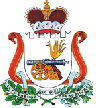 